Title: Novelties in additive manufacturing and bio-printingName: David JAffiliation: Pulsus conferences, UKCo-authors if any Abstract (upto 300 words)Additive Manufacturing (3D Printing) is the processes used to synthesize a 3D object under computer control with successive material layers. 3D printing witnessing a huge potential market with new business modules, by establishing its own prominent position in Medical (Clinical, Dental, Orthopedic and many), Architecture, Engineering (Aerospace, Automobile, Bio-material, Material and many) etc.3D printing 2017 created a platform for 3D printers, researchers, bio printers, Surgeons, Material Engineers, 3D printing Industries & who all are the part of 3D printing, to pool the knowledge on current trends, innovations and methodology in 3D printing. It came up with a theme “Innovations in Medicine through 3D Printing”.Biography (upto 150 words)David J has completed his/her PhD at the age of 25 years from Duke University, USA. He/she is the director/professor of Duke University, USA. He/She has over 200 publications that have been cited over 200 times, and his/her publication H-index is 20 and has been serving as an editorial board member of reputed Journals.Recent Publications:Any Three (with published link)Email ID: david.j71@outlook.comPresenter Name: David J.Type of Presentation: SpeakerContact Number: +1 201-877-9344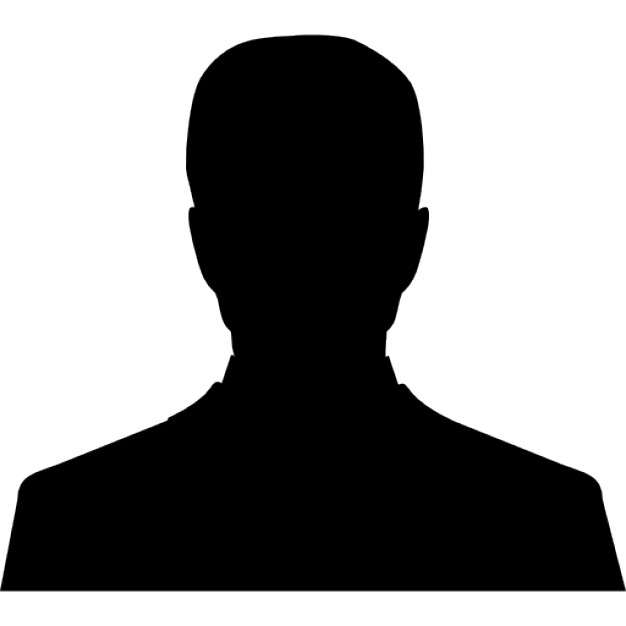 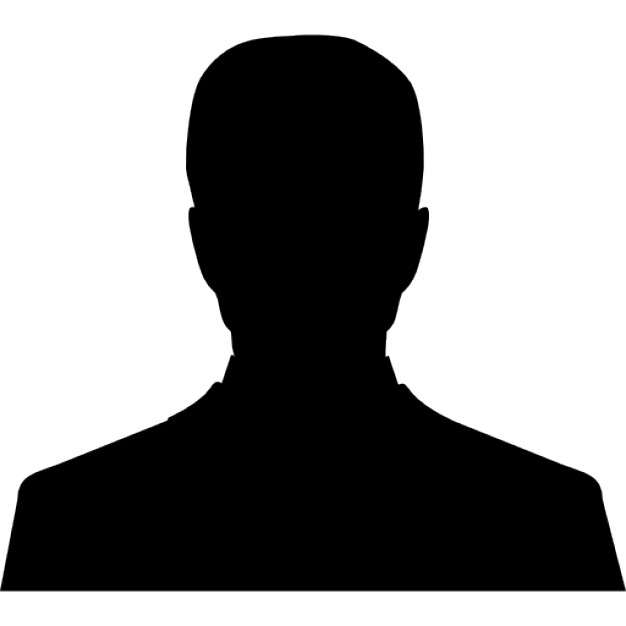 